Classroom Management Protocol – NMCAA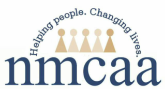 Tier 1 ServicesFoundation – 80% of the children fall into this category - Teaching staff will work with their Collaborative Center Services Coordinator (CCSC) to ensure foundational pieces are in place and being implemented with fidelity.  When it has been decided that the below items are in place, and challenging behaviors still exist, then the Teaching staff, parent and CCSC will decide the next steps to take in Tier 2.ChildAre child’s basic needs being met? Physicals/Hearing/Dental – completed by the familyESI-R(HS) or ASQ and DECA(EHS)– completed by the teaching staff Individualized lesson planning – implemented by the teaching staffGOLD assessment completed according to schedule, including daily anecdotal writing – completed by the teaching staff Quality Environment and Instruction Communication between staff and family regarding child’s strengths and areas for growthCLASS observation – completed by the CCSCCreative Curriculum – implemented with fidelity by the teaching staffCreative Curriculum Implementation Checklist – completed by the teaching staff Intentional and individualized lesson planning- implemented by the teaching staffMental Health Checklist – completed by the CCSCSafety Checklist – completed by the CCSC and/or teaching staffQuality instruction – implemented by the teaching staffTeach and practice the behavior you want to seeConsistent/clear expectations for the childrenFollow through with expectationsPredictable daily routine – posted & frequently referenced Classroom Rules – posted & frequently referencedBuilding a school communityTeach self-regulation techniques- i.e. breathing, yogaRelationship based interactions – enjoy time with childrenIntentional Transitions with appropriate warningsNoticing the behavior you want to seePro-active strategies (plenty of materials, engaging studies around students interests, reading children’s cues)Teacher directed activities are less than 20 minutes and are developmentally appropriateActive Supervision implemented with fidelityConscious Discipline implemented with fidelityConscious Discipline Competency Checklists – completed by teaching staffPage 2 of 3PQA – completed by the Early Childhood Specialist(for sites with GSRP)Tier 2 ServicesIntentional/Individualized Instruction – 15% of the children fall into this category.  The Education Coach/CCSC, Teaching staff and parents will complete a Classroom Support Plan (CSP) with next step actions for the individual child that needs more intentional support.   On the CSP, timelines will be stated and who will follow through on each task.  Copy of the CSP will be sent to the Collaborative Center Program Manager.  If the below items are in place and the CSP plans have been implemented with fidelity and the challenging behavior continues then the CCSC, Teaching staff, and parent will decide the next steps to take in Tier 3.Meeting each child’s educational need – A behavior strategy can take 6-8 weeks for change to happen and when you take a behavior away from a child you have to replace it with another behavior that is productive within the classroom environment.Coaching support – Coaching Guide for individual behavior triggersAre there situations/challenges happening in this child’s life and more supports need to be put into place for the family?Teaching staff increasing their knowledgeBehavior Tracking – completed by teaching staffIndividualized Visuals – created by teaching staff or support staffGOLD assessment domain specific focus – teaching staff and CCSCSocial Stories – completed by teaching staff with coaching supportE-DECA – completed by parents and teaching staffSPM – completed by parents and teaching staffMental Health  - visit & immediate feedbackLesson plan – documentation of Tier 2 plansNoni appBehavior Specialist support visitsTheraplay and Sunshine Circles implemented in classroom (training available)I Love You Rituals ISD support though MTSS or Building Blocks sharingTools for Tots – resource to consult Cara’s Kits – resource to consultPeer Mentoring classroom visitReflective Practice – group or one on oneCollaborative Center Program Manager classroom visit					  					Page 3 of 3                                             Tier 3 ServicesMulti-tiered Systems of SupportMental Health targeted/individualized intentional instructionISD referralISD support with IEP/IFSPISD with IEP/IFSP moving to ECSE – when the recommendation is an ECSE classroom Head Start will comply with this placementISD with IEP/IFSP staying in classroomBehavior Plan from ISDDifferentiated Lesson PlanISD with no qualifying or supportSteps to decreasing crisis situations –  Kristie Pretti-FrontczakSchedule times throughout the day to watch the child and their ability to get their wants and needs met.  Your aim is to determine the child’s main ways of communicating.  Modify the learning environment so it is more responsive to the child’s subtle or non-verbal attempts to communicate.Plan for successful interactions during situations that present a high change of behavior.  Your actions and interactions are very short and highly prompted at first for everyone’s safety.During the situations where you anticipate the child is likely to exhibit behavior, prepare yourself so to create change that supports the child during this difficult situation.When necessary, step in and guide the child away from others before the behavior occurs.  You can also attempt to disrupt the child in the moment by asking them to become aware of how they are feeling, to redirect the flow of their energy and thinking, and to then learn new ways of responding before they are at the point of disruptive behavior.There will be times, however, where you’ll need to guide the child away from the situation.  The goal here is guide them to re-regulate.Help the child successfully return to the situation once regulated versus allowing the behavior to end the activity.  This is where you remind them of the ‘new behavior’ since you have removed a learned behavior.While it can be a challenge, try not to jump to the conclusion that the child is being ‘manipulative’ or ‘knows better.’ Spend time figuring out why and how to help them generate better ways of expressing themselves.8/23 (8/17)             SP:EHS&HS/CC/Website/Education/BehaviorManagement/ClassroomManagementProtocol